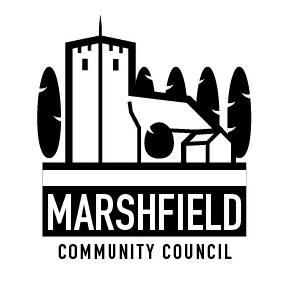                                 Serving the Communities of Castleton and Marshfield            Chairperson: Mr Mathew Taylor      Clerk: Mr G C Thomas  4 Kenilworth Road Newport South Wales NP19 8JQ                         Tel: 01633 664285	                        e-mail:marshfieldcommunitycouncil@gmail.comDear CouncillorThe next meeting of Marshfield Community Council will be held at the Village Hall, Wellfield Road, Marshfield on TUESDAY 8th NOVEMBER  2016 commencing at  7:30p.m.Yours sincerelyG C ThomasClerkAGENDANo.ItemTime (mins)1Apologies.22Declaration of interests.13Time allowed for members of public to speak (In line with Standing Order on Public Participation in Meetings).154Police Matters55To review the rental charges for allotment tenants.156To confirm the minutes of the Council Meeting held on 11th October 2016 (attached).27Review of actions arising from Council Meeting held on 11th October 2016.   158To review the Council’s position regarding the M4 schemes and its membership of CALM.   159To receive a recommendation from the Leisure Facilities Working Group on the preferred contractor to install a multi-use games area on land behind Marshfield Village Hall and to agree to award the contract.  1510Financial Matters:To consider a request for a donation towards installing bee hives at Church Lane allotment site.To consider a request for a donation to the Poppy Appeal.To consider a request for a donation to the Llangollen International Music Eisteddfod.Other financial matters.   1511Planning Matters:a) To confirm that Marshfield Community Council does not wish to make any                                                            observations in respect of the following two planning applications:MCC825 - Conex 16/1036Proposal: Proposed three bedroom dwelling.Site: Land to north east of The Barn, Mill Lane, CastletonMCC826– Conex 16/1029Proposal: Extension of professional’s shop the house golf simulator and coffee station.Site: St Mellons Golf Club, Newport Road, Castleton, CF3 2XSb) To consider a response to Newport City Council to the following planning applications:MCC827 - Conex 16/1041Proposal: Proposed single storey extension to rear     and single storey porch extension to front.Site: 93 The Meadows, Marshfield, CF3 2DY.MCC828– Conex 16/1055Proposal: Demolition of existing property and associated outbuildings and    construction of 4 No. detached dwellings.Site: 21 St Mellons Road, Marshfield, CF3 2TX   c) Other planning matters.1012Correspondence.513Communication:a) To agree items to be included in the monthly communication to residents in the Marshfield Mail and any posts required to the Community Council website. 1514Any other business.10The next Council meeting is scheduled for Tuesday 13th December 2016.The next Council meeting is scheduled for Tuesday 13th December 2016.The next Council meeting is scheduled for Tuesday 13th December 2016.